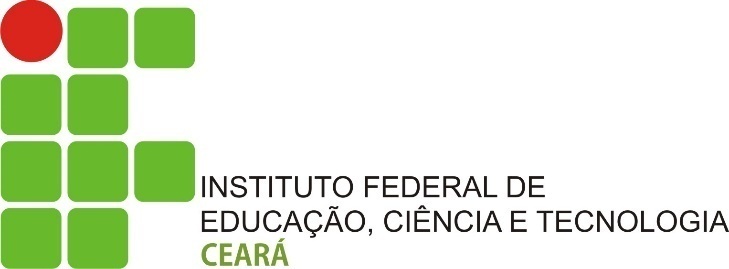 CAMPUS AVANÇADO PECÉMENCONTRO PEDAGÓGICO – 2018.2TEMA: Formação Didática do Educador Contemporâneo: Desafios e PerspectivasOBJETIVO: Promover formação técnica e docente com vistas a diminuir o impacto da evasão nos cursos técnicos e FICs do Campus Avançado Pecém.1º dia – 23/07/201808h às 08:30h - Credenciamento.08:30h às 09:45h - Palestra – Metodologias Ativas: Prof. Dr. Igor Paim (Campus Umirim).09:45h às 10h - Coffee break.10h às 12h - Oficinas – Metodologias Ativas: Prof. Dr. Igor Paim (Campus Umirim). 12h às 13:30h - Almoço13:30h às 14:30h - Palestra – Planejamento de Ensino: Pedagoga Alana Daise (Campus Avançado Pecém). 14:30h às 14:45h - Café.14:45h às 16:30 - Oficina – Planejamento de Ensino: Pedagoga Alana Daise (Campus Avançado Pecém).16:30h - Encerramento.2º dia – 24/07/20808h às 08:30h – Credenciamento.08:30 às 09:45 – Palestra – Evasão: Desafios para a Educação Técnica: Pedagoga Armênia Chaves (Reitoria).09:45h às 10h - Coffee break.10h às 12h - PPE: Responsabilidade de todos: Pedagoga Armênia Chaves (Reitoria). 12h às 13:30h – Almoço.13:30h às 15:30h – Departamento de Ensino:Instrumental PPE;Agenda de reuniões do semestre 2018.2;Agenda de visitas técnicas;Orientações sobre cópias e impressões para discentes;Avaliação da atuação dos bolsistas de Auxílio-Formação.15:30h às 15:45h – Café.15:45h às 16:30h – Direção Geral.16:30h – Encerramento.